Division 15 Learning Plan – May 4-8 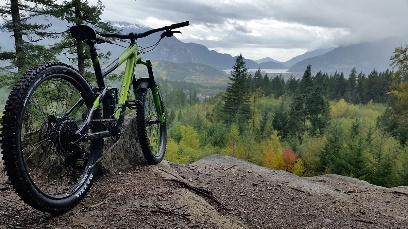 Wow it’s May already!  I’m hoping lots of you are getting outside.  You’ve done a good job of getting work in to me.  I know its not as simple as our bins at school!  As we head into this week, use some of your Creative Choice time to create something special for your mothers for Mother’s Day.  I’ve put some top secret links up.  Grade 7’s you will be interested to know that Mr. Young and I are meeting with Kelly Rd/ShasTi staff tomorrow regarding transition to high school.  Online meetings this week:See the email sent out last week with the links.Whole class Zoom – Monday 11:00am  Group 3 Math - Tues. 11:00am Group 1 Math – Wed 11:00amGroup 2 Math – Wed 1:00pm  Numeracy:  30 minutes a day	  Zoom lessons, Khan Academy, MathleticsWe will continue to work in groups this week.  The Group 1 will continue their work on operations with integers.  Group 2 students will be working on finding the area of rectangles and parallelograms.  Group 3 has completed their place value work and will be starting a fractions unit. You will find links to Khan Academy videos in the numeracy section of the website.  I have assigned Mathletics practice that you can do along with the video.  My side of Mathletics lets me know how much you have done and shows me your growth and improvement.  Remember you can do a section more than once!On Friday at 1:00pm I have assigned another live problem solving challenge.  If you are able to, log onto your Mathletics at 1:00pm.  You will have up to 60 min to complete the challenges.  There is a screen on the right that will let you ask me for hints or help as you try this.  Instructions for this are linked on the numeracy page of the website.Literacy:  30 minutes a day  Journalling, Poetry Unit  - Creating poetryLook on the bottom of the literacy website page for links to lessons on Cinquain, Limerick and Haiku poemsAdd the information about these poems to your poetry glossaryOn the assignment sheet pick a topic and write one of each of these types of poems.Continue to work on journaling your thoughts, feelings, and experiences regarding the pandemic.  Start to think about how your entries can all be put together.Read a bit every day!  Let me know which books you are choosing to read. If you wish you can even send me a little book review that explains what you think of the book. Wellness: 60 min per dayCheck out the wellness section of the website for links to activities.  Get those bikes out and tuned up…be sure to wear a helmet and be road aware!Do your own thing….and share what you’ve been doing to stay active.  I’m sure your parents could use some help cleaning up the yard!Creative ChoicesTry out the bottle rocket challenge.  Look farther down the link for the steps to make it.Start thinking about ways to help celebrate Mother’s Day!Please keep sending me pictures of what you are up to and I am happy to share a few each week!Attachments (from the website) that you need for this week:Schedule for the weekJournaling Assignment (Living through Covid-19)Khan Academy video linksMathletics Login (in a separate email)Creating Poems Assignment Types of Poems Glossary (continued from last week)Links to Cinquain, Limerick and Haiku how to lessonsLinks to the Rocket challengePlease don’t hesitate to contact me if you have questions or just want to chat about what you are learning or doing!  I will be trying to connect with each of you at least once this week!